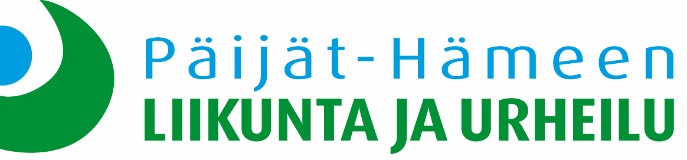 VALTAKIRJAJärjestömme/ yhteisömme_________________________________________________ valtuuttaa(järjestön nimi)
____________________________________(valtuutetun nimi)osallistumaan Päijät-Hämeen Liikunta ja Urheilu ry:n keskiviikkona huhtikuun 27. päivänä 2022 järjestettävään kevätkokoukseen ja käyttämään puolestamme puhe- ja /tai äänioikeutta.___________________________paikka ja päiväys____________________________		________________________järjestön nimenkirjoittaja/t